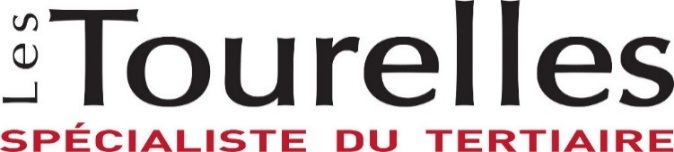 Convention de Stage – BTS Gestion de la PME - 1ère année 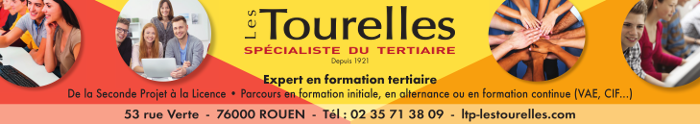 Année scolaire 2018-2019Article 1Ce stage de formation aura pour objet essentiel d’assurer l’application pratique de l’enseignement donné au lycée, en application de la circulaire (éducation, travail) du 30.10.59, de la circulaire (éducation, santé, travail) 17/70 du 26.03.70. et du décret 2006-1093 du 31.08.06Article 2Le stagiaire, pendant la durée de ses missions et de ses stages dans l’entreprise demeure élève du lycée ; il est suivi par un membre de l’équipe pédagogique. Le professeur établira conjointement avec le chef d’entreprise la liste des activités confiées au stagiaire en fonction des objectifs de formation. Le stagiaire pourra revenir au lycée pour y suivre certains cours dont la date est portée à la connaissance du chef d’entreprise au début de la période concernée.Article 3Durant son stage, le stagiaire est soumis à la discipline de l’entreprise, notamment en ce qui concerne le règlement intérieur, les visites médicales, l’horaire de travail et le secret professionnel. La durée hebdomadaire du travail est de 35 heures, tout dépassement, travail de nuit, le dimanche ou un jour férié devra être, au préalable, signalé au lycée.Article 4En cas de manquement à la discipline, le chef d’entreprise se réserve le droit de mettre fin au stage du stagiaire fautif après avoir prévenu la directrice du lycée. Avant le départ du stagiaire, le chef d’entreprise devra s’assurer que l’avertissement adressé à la directrice du lycée a bien été reçu par cette dernière. Toute absence du stagiaire doit être signalée le jour même à la directrice du lycée par le chef d’entreprise.Article 5Au cours du stage, le stagiaire ne pourra prétendre à aucune rémunération de l’entreprise. Toutefois, l’entreprise pourra, si elle le souhaite, verser au stagiaire une gratification de fin de stage. Au titre du régime d’assurances sociales des étudiants ou en qualité d’ayant droit d’assurés sociaux, le stagiaire continuera à recevoir les prestations des assurances maladie, maternité, ainsi, éventuellement, que les allocations familiales.Par ailleurs, il continuera à bénéficier de la législation sur les accidents du travail en application de l’article L.412-8 dudit Code et devra être muni de sa carte d’immatriculation. En cas d’accident survenant au stagiaire, soit au cours du travail, soit au cours du trajet, le chef d’entreprise s’engage à faire parvenir toutes les déclarations le plus rapidement possible, à la directrice du lycée, à charge pour celle-ci de remplir les formalités nécessaires.Article 6En matière de responsabilité civile, le lycée a souscrit une assurance couvrant les périodes de stage, de plus chaque étudiant à une assurance personnelle en activités scolaires et extra-scolaires. Les frais de nourriture et d’hébergement resteront éventuellement à la charge du stagiaire, sauf avantages en nature accordés par l’entreprise et qui doivent faire l’objet d’une annexe à la présente convention.Article 7 La directrice du lycée demandera au chef d’entreprise son appréciation sur le travail du stagiaire et, s’il y a lieu, sur certains points qu’elle jugera nécessaires. Le chef d’entreprise remettra au stagiaire un certificat indiquant la nature et la durée du stage. Le modèle d’attestation sera fourni par le lycée en conformité au référentiel du diplôme préparé.Annexe Pédagogique : Liste des activités envisagées pendant le stage :L'étudiant doit participer à des situations professionnelles réelles dans le contexte de la PME, relevant notamment de la Gestion de la Relation avec les Clients et les Fournisseurs (GRCF). Elles peuvent relever des activités suivantes :Recherche de clientèle et contactAdministration des ventes (à faire obligatoirement)Maintien et développement de la relation avec les clients de la PMERecherche et choix des fournisseurs de la PMESuivi et contrôle des opérations d’achats et d’investissement de la PMESuivi comptable des opérations avec les clients et les fournisseursL’étudiant doit utiliser des logiciels spécifiques : tableur, PGI, traitement de texte…L’étudiant devra également interagir dans le cadre de situations de communication, en communiquant à l’écrit et à l’oral.	Lu et approuvé						Fait à Rouen, le				Le LycéeL’EntrepriseInstitut Les Tourelles53, rue Verte76000 ROUENDésignation :Représenté par : Mme LORY Fonction : Chef d’établissementAdresse de l’entreprise :53 rue Verte 76000 ROUENTéléphone : 02.35.71.38.09  Télécopie : 02.35.71.36.46Courriel : 0761341v@ac-rouen.frProfesseurs responsables du suivi :Prénom & Nom : Jean-Claude NGALAHADiscipline : GRCFMail : jean-claude.ngalaha-nemadeu@ac-rouen.frPrénom & Nom : Marie-Noëlle VANDERSTRAETENDiscipline : CommunicationMail : marie-noel.vanderstraeten@ac-rouen.frReprésentée par : Fonction : Adresse de l’entreprise :Téléphone : Nombre de Salariés :Courriel :Siret : Code Naf :Tuteur du stagiaire :Nom     : Prénom :  Fonction :Service :   Téléphone : Courriel :Lieu du stage (si différent de l’adresse) :ET le stagAIre :Nom :                                                                                     Prénom :                                      Né(e) le :                                                                                 Sexe :                  Féminin                    Masculin          Adresse      :  Téléphone portable :  Courriel : POUR LA PERIODE :Du :          27/05/2019  au : 5/07/2019+ 4 demi-journées (mardi après-midi) : 5/03/19 - 19/03/19   - 2/04/19   - 7/05/19ET le stagAIre :Nom :                                                                                     Prénom :                                      Né(e) le :                                                                                 Sexe :                  Féminin                    Masculin          Adresse      :  Téléphone portable :  Courriel : POUR LA PERIODE :Du :          27/05/2019  au : 5/07/2019+ 4 demi-journées (mardi après-midi) : 5/03/19 - 19/03/19   - 2/04/19   - 7/05/19Cachet de l’entreprise	et signature du Chef d’entrepriseCachet du lycéeet signature de la Directrice  Signature de l’élèveSignature des professeurs